UNIWERSYTET KAZIMIERZA WIELKIEGO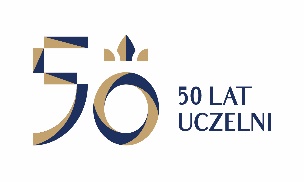 W BYDGOSZCZYul. Chodkiewicza 30, 85 – 064 Bydgoszcz, tel. 052 341 91 00 fax. 052 360 82 06NIP 5542647568 REGON 340057695www.ukw.edu.pl UKW/DZP-282-ZO-B-16/2019	Bydgoszcz  24.06.2019 r.MODYFIKACJA TREŚCI ZAPYTANIA OFERTOWEGOUniwersytet Kazimierza Wielkiego w Bydgoszczy uprzejmie informuje, że w postępowaniu na: „Dostawa tygla irydowego i elektrody zespolonej na potrzeby UKW” dokonuje modyfikacji treści zapytania ofertowego w zakresie terminu składania i otwarcia ofert na 28.06.2019r. godzina 10,00.Kanclerz UKWmgr Renata Malak